Publicado en Madrid el 24/10/2017 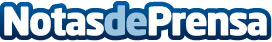 La Fundación ADADE nombra nuevos patronos para impulsar su actividadLa FUNDACIÓN ADADE, perteneciente al GRUPO ADADE/E-CONSULTING, que ha pasado a ser presidida por D. Ramón Mª Calduch, ex presidente del Grupo, celebró el pasado jueves día 21 de septiembre una reunión extraordinaria de su Patronato en la que se incorporaron, como nuevos miembros, del mundo Universitario, como el Rector de la Universidad Europea del Atlántico, D. Rubén Calderón y del sector de la Prevención de Riesgos Laborales, como D. Guillermo García y Dª Carmen SolerDatos de contacto:Pedro Toledano+34 685674199Nota de prensa publicada en: https://www.notasdeprensa.es/la-fundacion-adade-nombre-nuevos-patronos-para Categorias: Derecho Emprendedores Nombramientos Recursos humanos Universidades http://www.notasdeprensa.es